MINISTERE DE       --------------------                                                                                  ------------SECRETARIAT GENERAL                                                             Unité-Progrès-Justice      --------------------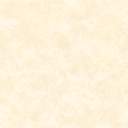 APPEL A CANDIDATURE  APPEL A CANDIDATURE POUR LE RECRUTEMENT D’ORGANISATIONS A BASE COMMUNAUTAIRE POUR LA MISE EN ŒUVRE DES SUBVENTIONS FMDans le cadre du 7ème cycle de subventions du Fonds mondial de lutte contre le Sida, la Tuberculose et le paludisme (FM), le Burkina Faso bénéficie de subventions pour financer des activités de lutte contre le Sida, la Tuberculose, le paludisme.Pour la mise en œuvre de ces programmes de santé, les Bénéficiaires Principaux (BP) que sont le Programme d’appui au développement sanitaire (PADS), le Secrétariat Permanent du conseil National de Lutte contre le Sida et les IST (SP-CNLS/IST) et l’ONG Initiative Privée et Communautaire pour la santé et la riposte au VIH/SIDA au Burkina Faso (IPC/BF) ont sélectionné des Bénéficiaires secondaires de la société civile qui seront chargés de coordonner les activités des OBC. Les BP lancent un appel à candidature pour le recrutement d’OBC selon la cartographie ci-dessous. Tableau I: Cartographie intégrée des acteurs de mise en œuvre des subventions TB/VIH communautaire et PaludismeA cet effet, j’ai l’honneur d’inviter les OBC intervenant dans le domaine de la santé à soumettre leur(s) proposition (s) dans les zones où elles interviennent. Les  OBC seront recrutées conformément aux critères d’éligibilité pré déterminés. Les BP se réservent le droit de ne donner suite à tout ou partie de la demande de propositions.INFORMATIONS AUX SOUMISSIONNAIRESCHAPITRE I - INTRODUCTIONArticle 1 - Objet de la demande de propositionsL’objet de la présente demande de proposition est de sélectionner des organisations à base communautaires  (OBC) qui seront chargées de mettre en œuvre des activités de santé prévues dans les subventions du Fonds mondial pour la lutte contre le VIH/SIDA, la tuberculose et le paludisme. La présente demande de propositions sera financée par les ressources Fonds Mondial pour la lutte  contre le SIDA, la tuberculose et le paludisme.Article 2 - Structures admises à soumissionnerSont autorisées à prendre part à la présente consultation, les associations ayant une existence légale conformément aux lois en vigueur au Burkina Faso et des expériences avérées dans la gestion des thématiques du VIH, de la Tuberculose (TB) et du paludisme au Burkina Faso, et qui interviennent déjà dans le domaine sanitaire.Article 3 – les frais de constitution de dossierLe soumissionnaire paiera tous les frais afférents à la préparation et à la présentation de sa soumission et les BP ne seront en aucun cas responsables de ces coûts ni tenus de les payer, de quelque façon que se déroule le processus de la demande de propositions et quel qu'en soit le résultat.CHAPITRE II – LE DOSSIER D’INFORMATIONArticle 4 - Composition du dossier            Le dossier d’information comprend les éléments suivants :1 : appel à la candidature;2 : note d’information aux soumissionnaires; 3 : termes de référence;4 : modèle de lettre d’engagement;5 : proposition technique;6 : modèle de contrat de mise en œuvre.Le soumissionnaire devra examiner toutes les instructions, et conditions contenues dans le dossier d’information. Il assumera les risques s’il ne fournit pas tous les renseignements exigés pour la constitution du dossier de candidature ou s’il ne présente pas une soumission conforme, à tous égards, aux exigences d’information. Cette carence peut entraîner le rejet de sa proposition.CHAPITRE III – COMPOSITION DES OFFRESArticle 5 - Documents constitutifs de la soumissionLe dossier présenté par le soumissionnaire comprendra une offre technique composée des documents ci-après :Une présentation de la structure et une description de ses expériences dans la promotion de la santé. La description de la méthodologie et du plan de travail que l’association mettra en place pour jouer son rôle en tant que OBC, comment elle compte mettre en place une stratégie de mise en œuvre des activités sur le terrain  ;Une liste nominative du personnel que l’association compte mettre en place pour jouer son rôle. L’association fournit les  curriculum vitae des personnes. Un seul curriculum vitae par poste sera accepté.Le récépissé de reconnaissance officielle des structures candidates ;La Convention de collaboration avec le Ministère en charge de la santé ;Les rapports d’activités, et rapports financiers des 2 dernières années de sa structure ;Les conventions des financements déjà obtenus;La liste du  matériel existant ;Les rapports de rencontres statutaires ;Les rapports de réunions des acteurs ;L’attestation d’une autorité (MCD ou Haut-commissaire) de la résidence de l’OBC dans le district sanitaire (preuve que l’OBC à un siège et intervient effectivement dans le district sanitaire).Article 6 - Langue de l’offreLa proposition préparée par le soumissionnaire ainsi que toute correspondance et tout document concernant la soumission seront rédigés en langue française (tout document imprimé fourni par le soumissionnaire et rédigé dans une autre langue, doit être accompagné d’une traduction en langue française). Seules les parties traduites en français seront considérées partie prenante de l’offre.Article 7 -  Délai d’exécutionLes OBC seront choisies pour une période allant du 01 janvier 2024 au 31 décembre 2026 et un contrat annuel renouvelable sera conclu entre l’OBC sélectionnée et les Bénéficiaires Secondaires couvrant la localité. Ce contrat ne sera pas renouvelé en cas de non-respect des clauses.CHAPITRE IV –DÉPÔT DES OFFRESArticle 8 - Présentation des offresLes soumissionnaires prépareront une grande enveloppe extérieure anonyme, fermée, portant uniquement la mention : « PROPOSITIONS POUR LE RECRUTEMENT DES OBC » et adressée à Monsieur le Coordonnateur du PADSArticle 9 - Date et heure limite de dépôt des propositionsLes soumissions, présentées conformément à l'article ci-dessus doivent être reçues au plus tard le 26 Mars 2024 à 15 h 00 Heures. Le soumissionnaire préparera son offre (non manuscrite) qui sera déposée aux adresses suivantes :1) Soit une version électronique par mail à : pads@padsbf.org (dans ce cas, le soumissionnaire devra s’assurer que son offre  a été reçue par le PADS)2) Soit en version papier au secrétariat du programme d’Appui au Développement Sanitaire ; 03 BP. 7062 Ouagadougou 03; Tél. : (+226) 25 30 88 46 / 25 30 52 56 Article 10 - soumissions hors délaiToute soumission parvenue après l’expiration du délai ci-dessus ne sera pas reçue quel que soit le motif évoqué pour justifier ce retard.Article 11-  Modification et retrait des offresLe soumissionnaire peut modifier ou retirer son offre après l’avoir déposée à condition que la demande de modification ou de retrait soit reçue avant la date limite de dépôt des soumissions.CHAPITRE V – OUVERTURE, ÉVALUATION DES OFFRES ET ATTRIBUTION DU CONTRAT Article 12 - Ouverture des offresL’ouverture des propositions se fera en présence des représentants des soumissionnaires qui choisiront d’y assister à la date et heure indiquées dans l’appel à candidature. Les représentants des soumissionnaires, assistant à cette séance, signeront une feuille de présence. Le Président de séance de la commission de sélection vérifiera d'abord la date et l’heure de sa réception. À l’ouverture des plis, le Président de séance procédera à la vérification de la conformité de la présentation des offres suivant les exigences de la présente note d’information. À l'ouverture de la proposition technique, il annoncera à haute voix et enregistrera : Le nom du soumissionnaire; la présence ou l’absence des pièces exigées.Tous les renseignements ci-dessus mentionnés sont consignés dans le procès-verbal de la séance d’ouverture des plis qui est signé par tous les membres de la commission de sélection présents.Article 13 - Contact avec la commission de sélectionAucun soumissionnaire n'entrera en contact avec la commission de sélection sur aucun sujet concernant sa soumission, entre le moment où les plis seront ouverts et celui où la sélection sera faite.Tout effort d'un soumissionnaire pour influencer la commission en ce qui concerne l'évaluation de son offre, la comparaison entre les offres ou les décisions de la Commission de sélection aura pour résultat de faire écarter sa proposition.Article 14 - Évaluation et notation de l’offre techniqueLa proposition technique devra inclure tous les renseignements nécessaires à son évaluation. L’offre est notée sur 100 points. Le score technique minimal qualificatif est de 70 points sur 100 points.  La grille d’évaluation se présente comme suit : TERMES DE REFERENCETERMES DE REFERENCE POUR LA SELECTION  DES OBC CHARGEES DE LA MISE EN ŒUVRE DES SUBVENTIONS DU FM DANS LE CADRE DU 7ème  cycle de subventions du Fonds mondial Contexte/JustificationDans le cadre du 7ème cycle de subventions du Fonds mondial de lutte contre le Sida, la Tuberculose et le paludisme (FM), le Burkina Faso bénéficie de subventions pour financer des activités de lutte contre le Sida, la Tuberculose, le paludisme et de renforcement du système de santé (RSS).Pour la mise en œuvre de ces programmes de santé, le CCM a sélectionné trois (03) Bénéficiaires principaux (BP) que sont le Programme d’appui au développement sanitaire (PADS), le Secrétariat Permanent du Conseil national de Lutte contre le Sida et les IST (SP/CNLS-IST) et l’ONG Initiative Privée et Communautaire pour la santé et la riposte au VIH/Sida au Burkina Faso (IPC/BF). Les trois (03) Bénéficiaires Secondaires de la société civile (01 pour la subvention paludisme, 01 pour la subvention SRPS et 01 pour la subvention C19RM ou COVID-19) devront tous travailler en étroite collaboration avec des OBC pour la mise en œuvre des interventions communautaires prévues dans ces subventions. Pour ce faire, il est prévu le recrutement de cent cinquante-quatre (154) OBC pour la mise en œuvre d’un paquet intégré d’activités préalablement défini et couvrant la lutte contre le paludisme, la tuberculose, le VIH/Sida, la COVID-19Les présents termes de référence définissent les conditions de recrutement des OBC.MISSIONS DES OBCLes principales missions des OBC seront de : mener des activités de prévention, de prise en charge et d’appui accompagnement communautaire dans les domaines de la lutte contre le VIH, la Tuberculose et le Paludisme;mener des activités de prévention, de prise en charge et d’appui accompagnement communautaire dans les domaines de la lutte la COVID 19, et les maladies émergentes et sous surveillance par le Ministère de la santé;distribuer des produits et moyens de santé au profit des populations cibles ;appuyer les ASBC dans la mise en œuvre de leurs activités communautaires ;superviser mensuellement tous les acteurs communautaires (animateurs, agents communautaires TB/VIH, Conseillers/Conseillères psychosociaux/psychosociales, Pair-es éducateurs/éducatrices, etc) ;Contribuer à la bonne mise en œuvre des programmes et subventions gérées par les BPs, en mettant en œuvre les activités dédiées selon la planification convenue ;Assurer une bonne gestion des fonds alloués selon les directives des BPs et le respect des procédures du Fonds mondial applicables aux bénéficiaires des subventions ;Participer aux différents programmes de formation et de renforcement des capacités initiées par les BPs et/ou les BS ;Travailler sous la coordination du BS dédié et lui transmettre les différents rapports trimestriels dans les délais contrôler la qualité des données communautaires ;compiler mensuellement les rapports de tous les acteurs communautaires (animateurs, agents communautaires TB/VIH, Conseillers/Conseillères psychosociaux/psychosociales, Pair-es éducateurs/éducatrices, etc) et les transmettre au district sanitaire ;participer aux ateliers trimestriels de validation des données au niveau du district sanitaire ;transmettre les rapports trimestriels validés aux BS ;gérer les ressources financières selon les directives des BP;veillez à la bonne collaboration avec les structures administratives et sanitaires.PROFIL DES OBCLes OBC qui souhaitent postuler devraient remplir les conditions suivantes :avoir un récépissé de reconnaissance officielle délivré par l’autorité nationale ou locale compétente ; être une association ou une antenne d’association intervenant dans le domaine de la santé ;avoir au moins  une expérience dans les pathologies suivantes (paludisme, tuberculose, VIH/SIDA, Diarrhée, IRA);justifier de deux années d’expériences au moins dans la localité souhaitée ;avoir son siège et l’équipe de mise en œuvre  dans la zone d’intervention souhaitée ;avoir une équipe minimale composée  de: un Coordonnateur , un Chargé de Suivi & évaluation (agent de santé), et un Comptable (niveau  CAP/BEPC au moins) ou s’engager à les recruter;être connue par les structures de santé de la zone d’intervention souhaitée ;disposer d’une équipe de Pair-es éducateurs/éducatrices, d’Agents communautaires TB/VIH, de Conseillers/Conseillères psychosociaux/psychosociales, animateurs  qualifiés   ;disposer de moyens matériels et logistiques minimum pour mener la mission.MISE EN ŒUVRE DES CONVENTIONSUn Plan de travail annuel et Budget (PTAB) et Cadre de performance seront élaborés pour chaque OBC et une convention de financement tripartite sera signé entre les OBC, les BS et les BP. Le renouvellement de cette convention de financement se fera sur la base des performances réalisées au cours de l’année antérieure. MODELE  DE  LETTRE  D’ENGAGEMENT  [Lieu, dateÀ : [Nom et adresse de l’OBC]	 Madame/Monsieur,	Nous, soussigné--------------, avons l’honneur de vous proposer nos services, à titre d’Organisation à Base Communautaire (OBC) dans la mise en œuvre des activités de santé conformément à votre demande de propositions en date du [date] et à notre Proposition. Notre proposition tient compte des TDR que nous avons reçus ainsi que de toutes les conditions figurant dans le domaine de proposition.Notre proposition a pour nous force obligatoire, sous réserve des modifications résultant de la négociation du protocole de partenariat, jusqu’à l’expiration du délai de validité de la Proposition, c'est-à-dire jusqu’au [date].Nous savons que vous n’êtes  tenue/tenu d’accepter aucune des propositions reçues.	Veuillez agréer, Madame, Monsieur, l’assurance de notre considération distinguéeSignature du représentant habilité :Nom et titre du signataire :Nom du Soumissionnaire :AdressePERSONNEL CLENom du soumissionnaireT3 - Modèle de Curriculum vitae (cv)
du personnel proposéPoste : 	Nom de l’OBC : 	Nom et Prénom de l’employé : 	Profession : 	Date de naissance : 	Nombre d’années d’emploi par la structure :         Nationalité : 	Affiliation à des associations/groupements professionnels : 		Attributions spécifiques : 		Formation :[En un quart de page environ, résumer les études universitaires et autres études spécialisées de l’employé, en indiquant les noms et adresses des écoles ou universités fréquentées, avec les dates de fréquentation, ainsi que les diplômes obtenus.]Expérience professionnelle :[En une page environ, dresser la liste des emplois exercés par l’employé depuis la fin de ses études par ordre chronologique inverse, en commençant par son poste actuel. Pour chacun, indiquer les dates, nom de l’employeur, titre du poste occupé et lieu de travail. Pour les dix dernières années, préciser en outre le type d’activité exercée et, le cas échéant, le nom de clients susceptibles de fournir des références.]Langues :[Indiquer, pour chacune, le niveau de connaissance : médiocre/moyen/ bon/excellent, en ce qui concerne la langue lue/écrite/ parlée.]	Attestation :Je, soussigné, certifie, en toute conscience, que les renseignements ci-dessus rendent fidèlement compte de ma situation, de mes qualifications et de mon expérience.		Date : 	[Signature de l’employé]			Jour/mois/annéeNom de l’employeur  ou du représentant habilité : 	Région sanitaireDSCentre de Diagnostic et de Traitement de la tuberculose (CDT) et nombre d'Agents communautaires (AC)TB/VIHFile Active PVVIH et nombre de Conseillers Psychosociaux (CPS)activités IEC/CCC de lutte contre le paludismeNombre d’OBC Palu GC7CentreDS BoulmiougouCMA Pissy (3 AC)CMA Pissy (05 CPS)toute l’aire du district1CentreDS BogodogoCDT Bogodogo (03 AC)CHU Bogodogo (04 CPS)toute l’aire du district1CentreDS BogodogoCDT Bogodogo (03 AC)Charles De-Gaulle (04 CPS)toute l’aire du district1CentreDS BogodogoCM Saaba (01 AC)Hopital Saint Camille (03 CPS)toute l’aire du district1CentreDS BogodogoCMA Kossodo (02 AC)CMA Kosodo (04 CPS)toute l’aire du district1CentreDS BaskuyCNLAT (01 AC)CHU YO (05 CPS)toute l’aire du district1CentreDS BaskuyCNLAT (01 AC)CM Samandin (04 CPS)toute l’aire du district1CentreSig Noghin Hopîtal Schiphra (01 AC)toute l’aire du district1CentreSig NoghinHôpital Paul VI (03 AC)CMU 15 Ex 21  04 CPS)toute l’aire du district1Hauts BassinsDS DandéCMA Dandé (01 AC)CMA Dandé (02 CPS)toute l’aire du district2Hauts BassinsDS DandéCMA Dandé (01 AC)CHU SS Pédiatrie (2 CPS)toute l’aire du districtHauts BassinsDS DoCMA Do (03 AC)CMA Do (04 CPS)toute l’aire du district1Hauts BassinsDS DoCMA Do (03 AC)CHU-SS (05 CPS)toute l’aire du district1Hauts BassinsDS DoCRLAT (02 AC)toute l’aire du district1Hauts BassinsDS DafraCMA Dafra (02 AC)CMA Dafra (03 CPS)toute l’aire du district1Hauts BassinsDS HoundeCMA Hounde (01 AC)CMA Houndé 03 CPS)toute l’aire du district2Hauts BassinsDS OrodaraCMA Orodara (01 AC)CMA Orodara (02 CPS)toute l’aire du district1Hauts BassinsDS Lénatoute l’aire du district1Hauts BassinsDS K-Viguétoute l’aire du district1Hauts BassinsDS N'Dorolatoute l’aire du district1Centre-ouestDS KoudougouCM Koudougou (02 AC)CM Koudougou (03 CPS)toute l’aire du district2Centre-ouestDS KoudougouCM Koudougou (02 AC)CHR Koudougou (03 CPS)toute l’aire du district2Centre-ouestDS RéoCMA Reo (01 AC)CMA Réo (03 CPS)toute l’aire du district2Centre-ouest DS TenadoCM Ténado (02 CPS)toute l’aire du district2Centre-ouestDS NanoroCMA Nanoro (01 AC)CMA Nanoro (02)toute l’aire du district1Centre-ouestDS LéoCMA Leo (01 AC)CMA Léo (02 CPS)toute l’aire du district2Centre-ouestSapouytoute l’aire du district2Centre-ouestDS Saboutoute l’aire du district1NordDS OuahigouyaCM Lazaret (02 AC)CM Lazaret (02 CPS)toute l’aire du district5NordDS OuahigouyaCHUR Ouahigouya (01)CHUR Ouahigouya (03 CPS)toute l’aire du district5NordDS GourcyCMA Gourcy (01 AC)CMA Gourcy (02 CPS)toute l’aire du district2NordDS YakoCMA Yako (01 AC)CMA Yako (02 CPS)toute l’aire du district5NordDS SeguenegaCMA Séguénéga (02 CPS)toute l’aire du district3NordDS Thioutoute l’aire du district1NordTitaotoute l’aire du district2SahelDS DoriCHR Dori (02 AC)CHR Dori (02 CPS)toute l’aire du district3SahelDS DoriCHR Dori (02 AC)CMU Dori (00 CPS)toute l’aire du district3SahelDS Gorom-GoromGorom-Gorom (02 AC)CMA Gorom-Gorom (00 CPS)toute l’aire du district3SahelDS Djibotoute l’aire du district3SahelDS Sébbatoute l’aire du district2Centre-nordDS KongoussiCMA Kongoussi (02 AC)CMA Kongoussi (02 CPS)toute l’aire du district3Centre-nordDS KayaCHR Kaya (01 AC)CHR Kaya (02 CPS)toute l’aire du district4Centre-nordDS KayaCM Sect 1 Kaya (01 AC)CM Secteur 1 Kaya  03 CPS)toute l’aire du district4Centre-nordDS BoussoumaCM Boussouma (02 CPS)toute l’aire du district2Centre-nord DS BoulsaCMA Boulsa (02 CPS)toute l’aire du district2Centre-nordDS Barsaloghotoute l’aire du district2Centre-nordDS Tougouritoute l’aire du district1Sud-ouestDS GaouaCM Gaoua (01 AC)CM Gaoua (02 CPS)toute l’aire du district3Sud-ouestDS GaouaCHR Gaoua (02 AC)CHR Gaoua (02 CPS)toute l’aire du districtSud-ouestDS DiébougouCMA Diébougou (01 AC)CMA Diébougou (02 CPS)toute l’aire du district2Sud-ouestDS BatiéCMA Batié (01 AC)CMA Batié (02 CPS)toute l’aire du district2Sud-ouestDS DanoCMA Dano (01 AC)CMA Dano (03 CPS)toute l’aire du district2Sud-ouestDS KamptiCM Kampti (01 AC)CM Kampti (02 CPS)toute l’aire du district2Plateau CentralDS ZorghoCMA Zorgho (01 AC)CMA Zorgho (03 CPS)toute l’aire du district5Plateau CentralDS ZiniaréCHR Ziniaré (00 CPS)toute l’aire du district3Plateau CentralDS ZiniaréCMA Ziniaré (01 AC)CMA Ziniaré (03 CPS)toute l’aire du district3Plateau CentralDS BousséCMA Boussé (02 CPS)toute l’aire du district1Centre-estDS ZabréCMA Zabré (01 AC)CMA Zabré (02 CPS)toute l’aire du district1Centre-estDS PouytengaCMA Pouytenga (01 AC)CMA Pouytenga (02 CPS)toute l’aire du district1Centre-estDS KoupélaCMA Koupéla (01 AC)CMA Koupéla (03 CPS)toute l’aire du district2Centre-estDS TenkodogoCHR Tenkodogo (01 AC)CHR Tenkodogo ( 03 CPS)toute l’aire du district3Centre-estDS TenkodogoCMU TenkodogoCMU Tenkodogo (02 CPS)toute l’aire du district3Centre-est DS GarangoCMA Garango (02 CPS)toute l’aire du district2Centre-estDS BittouCMA Bittou (02 CPS)toute l’aire du district2Centre-estDS Ouargayetoute l’aire du district2EstDS FadaCHR Fada (01 AC)CHR Fada (02 CPS)toute l’aire du district5EstDS FadaCMU Fada (02 CPS)toute l’aire du district5EstDS BogandeCMA Bogandé (01 AC)CMA Bogandé (02 CPS)toute l’aire du district4EstManitoute l’aire du district1EstGayéritoute l’aire du district2EstPamatoute l’aire du district2EstDiapagatoute l’aire du district4Boucle du MouhounDS DédougouCMU Dédougou (01 AC)CMU Dédougou (03 CPS)toute l’aire du district4Boucle du MouhounDS DédougouCHR Dédougou (02 CPS)toute l’aire du district4Boucle du MouhounDS BoromoCMA Boromo (01 AC)CMA Boromo (02 CPS)toute l’aire du district2Boucle du MouhounDS NounaCMA Nouna (01 AC)CMA Nouna (02 CPS)toute l’aire du district4Boucle du Mouhoun DS TomaCMA Toma (03 CPS)toute l’aire du district2Boucle du Mouhoun DS TouganCMA Tougan (02 CPS)toute l’aire du district3Boucle du Mouhoun DS SolenzoCMA Solenzo (02 CPS)toute l’aire du district4CascadesDS BanforaCMU Banfora (01 AC)CMU Banfora (02 CPS)toute l’aire du district3CascadesDS BanforaCHR Banfora (01 AC)CHR Banfora (03 CPS)toute l’aire du district3CascadesDS BanforaCM Niangoloko  02 CPS)toute l’aire du district3CascadesDS SindouCMA Sindou (01 AC)CMA Sindou (02 CPS)toute l’aire du district1CascadesDS Mangodaratoute l’aire du district3Centre-sudDS MangaCM Gomboussougou (01 AC)CMA Manga (02 CPS)toute l’aire du district3Centre-sudDS KombissiriCMA Kombissiri (01 AC)CMA Kombissiri (02 CPS)toute l’aire du district2Centre-sud DS PôCMA Pô (03  CPS)toute l’aire du district2Centre-sudDS Saponétoute l’aire du district1TotalTotal154Critères d’évaluationDétail notationNote maximumCritères éliminatoires :- Existence légale non prouvéeToute OBC ne remplissant pas ces 3 conditions est éliminéeToute OBC ne remplissant pas ces 3 conditions est éliminée- Résidence dans la localité non prouvé- convention avec le MS/HPExpériences44 pointsExpérience dans le domaine sanitaire (rapports  d’activités des 2 dernières années)2 points par rapport04 pointsNombre de CSPS couverts actuellement0,5 point par CSPS (20 CSPS maxi)10 pointsNombre de village/secteur couverts actuellement0,5 point par village (40 villages maxi)20 pointsDomaines sanitaires couverts.Au moins une expérience dans le domaine spécifique pour chacune des trois dernières années (2020, 2021 et 2022)Palu : 2 pointsDomaines sanitaires couverts.Au moins une expérience dans le domaine spécifique pour chacune des trois dernières années (2020, 2021 et 2022)VIH : 2 pointsDomaines sanitaires couverts.Au moins une expérience dans le domaine spécifique pour chacune des trois dernières années (2020, 2021 et 2022)Tuberculose : 2 points10 pointsDomaines sanitaires couverts.Au moins une expérience dans le domaine spécifique pour chacune des trois dernières années (2020, 2021 et 2022)Diarrhée : 2 pointsDomaines sanitaires couverts.Au moins une expérience dans le domaine spécifique pour chacune des trois dernières années (2020, 2021 et 2022)IRA : 2 pointsMéthodologie d’intervention09 pointsDécrire succinctement la stratégie d’intervention communautaire que l’OBC compte dérouler (1 page maxi)3 pointsDécrire succinctement la stratégie d’intervention communautaire que l’OBC compte dérouler (1 page maxi)3 pointsDécrire succinctement l’organisation pour la mise en œuvre des activités s (1 page maxi)3 pointsDécrire le dispositif de suivi claire (1 page maxi)3 pointsRessources humaines disponibles14 pointsÉquipe de gestion (1 CV par poste)Coordonnateur : 2 ptsÉquipe de gestion (1 CV par poste)Comptable : 2 pts06 pointsÉquipe de gestion (1 CV par poste)Charge de suivi : 2 ptsÉquipe de mise en œuvre (Profil, responsabilités, effectif et expérience justifiés par des CV)0,5 points par acteurs (animateurs, AC TB, CPS, pairs éducateurs) 8 pointsRessources Matérielles12 points Équipements de bureau et matériels informatique2 points par ordi (3 ordi maxi)06 pointsMatériels roulants2 points par moto ( 3 motos maxi)06 pointsCoordination, Planification et  Gestion 21 pointsPlans d’actions des trois dernières années (2020, 2021, 2022)3 pts 3 pointsRapports financiers des trois dernières années (2020, 2021, 2022)3 pts 3 pointsRapports des rencontres statutaires des trois dernières années (2020, 2021, 2022)3 pts si tous  les rapports statutaires sont disponibles et corrects (selon le RI)9  pointsRapports de réunion périodique des acteurs. des trois dernières années (2020, 2021, 2022)2 points si tous  les rapports de réunion sont disponibles et corrects par année (selon le RI)6 pointsTOTAL GENERALTOTAL GENERAL100 POINTSPersonnel technique et d’encadrementPersonnel technique et d’encadrementPersonnel technique et d’encadrementNom et PrénomsPosteAttributionsPersonnel de gestion et d’appuiPersonnel de gestion et d’appuiPersonnel de gestion et d’appuiNom et PrénomsPosteAttributions